Pöttinger EXPERT 75 New ISOBUS Terminal with Single-Handed OperationThe new EXPERT 75 - ISOBUS terminal from Pöttinger impresses with ease of operation and great convenience. The new terminal has been designed for single-handed operation: a handle strip ensures a firm grip and the control keys are arranged on the right in two rows meaning that they can be operated easily with one hand. Controls such as a touchscreen and scroll wheel with a confirm button provide additional comfort when working in the field. The compact size and robust, modern plastic casing mean that the terminal can be placed in many different positions without restricting the field of vision. The new ISOBUS terminal features a clearly laid-out 5.6" colour display with a wide reading angle and illuminated keys (night operation mode) for ease of reading in direct sunlight, at night and at every angle.Inbuilt loudspeakers and a USB 2.0 port with protective cap round off the multifunctional operator terminal.The new EXPERT 75 with the UT and AUX ISOBUS functions can be used on all ISOBUS machines regardless of manufacturer.Photo preview:https://www.poettinger.at/de_at/Newsroom/Pressebild/3939More printer-friendly images are available at: http://www.poettinger.at/presse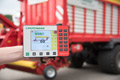 The new and attractively designed EXPERT 75 terminal.